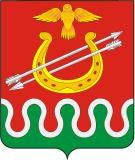 Администрация Боготольского районаКрасноярского краяПОСТАНОВЛЕНИЕ	Об утверждении Порядка обследования технического состояния улиц, автомобильных дорог, по которым проходит, либо предлагается установить (изменить) межмуниципальный маршрут регулярных перевозок пассажиров и багажа автомобильным транспортом, защитных и искусственных дорожных сооружений, элементов обустройства автомобильных дорог(в ред. постановления администрации Боготольского района от 14.11.2022 № 549-п)В соответствии с пунктом 2 статьи 1 Закона Красноярского края от 19.12.2017 № 4-1274 «О наделении органов местного самоуправления муниципальных районов края отдельными государственными полномочиями по организации регулярных перевозок пассажиров и багажа автомобильным транспортом по межмуниципальным маршрутам регулярных перевозок», пунктом 3.1. раздела 3 постановления администрации Боготольского района от 28.05.2020 № 356-п «Об утверждении Правил организации транспортного обслуживания населения в муниципальном образовании Боготольский район Красноярского края», руководствуясь ст.18 Устава Боготольского района Красноярского края:ПОСТАНОВЛЯЮ:	1.Утвердить Порядок обследования технического состояния улиц, автомобильных дорог, по которым проходит, либо предлагается установить (изменить) межмуниципальный маршрут регулярных перевозок пассажиров и багажа автомобильным транспортом, защитных и искусственных дорожных сооружений, элементов обустройства автомобильных дорог (далее – Порядок)  согласно приложению к настоящему постановлению.	2.Контроль над исполнением постановления возложить на заместителя главы района по строительству, архитектуре, жилищно – коммунальному хозяйству – начальника отдела Э.Б. Романову.	3.Постановление опубликовать в периодическом печатном издании «Официальный вестник Боготольского района» и разместить на официальном сайте Боготольского района в сети Интернет www.bogotol-r.ru	4.Постановление вступает в силу после его официального опубликования.Глава Боготольского района	В.А. ДубовиковПриложениек постановлению Администрации Боготольского района	от 17.11.2020 № 591 - пПорядок обследования технического состояния улиц, автомобильных дорог, по которым проходит, либо предлагается установить (изменить) межмуниципальный маршрут регулярных перевозок пассажиров и багажа автомобильным транспортом, защитных и искусственных дорожных сооружений, элементов обустройства автомобильных дорог(в ред. постановления администрации Боготольского района от 14.11.2022 № 549-п)1. ОБЩИЕ ПОЛОЖЕНИЯ1.1. Порядок обследования технического состояния улиц, автомобильных дорог, по которым проходит, либо предлагается установить (изменить) межмуниципальный маршрут регулярных перевозок пассажиров и багажа автомобильным транспортом, защитных и искусственных дорожных сооружений, элементов обустройства автомобильных дорог (далее - Порядок) устанавливает процедуру подготовки, проведения и оформления результатов обследования технического состояния улиц, автомобильных дорог, по которым проходит, либо предлагается установить (изменить) межмуниципальный маршрут регулярных перевозок пассажиров и багажа автомобильным транспортом (далее - межмуниципальный маршрут), защитных и искусственных дорожных сооружений, элементов обустройства автомобильных дорог (далее - обследование).1.2. Обследование осуществляется комиссией по обследованию технического состояния улиц, автомобильных дорог, по которым проходит, либо предлагается установить (изменить) межмуниципальный маршрут регулярных перевозок пассажиров и багажа автомобильным транспортом, защитных и искусственных дорожных сооружений, элементов обустройства автомобильных дорог (далее - Комиссия), созданной администрацией Боготольского района Красноярского края (далее – администрация Боготольского района), в составе согласно приложению № 1 к Порядку.1.3. Обследование проводится для рассмотрения вопроса об установлении, изменении или отмене межмуниципального маршрута регулярных перевозок пассажиров и багажа автомобильным транспортом.2. ОСНОВАНИЯ ОБСЛЕДОВАНИЯОбследование проводится Комиссией:при рассмотрении заявлений органов местного самоуправления муниципальных образований, юридических лиц, индивидуальных предпринимателей или уполномоченных участников договора простого товарищества об установлении, изменении, отмене межмуниципального маршрута;при наличии инициативы администрации Боготольского района об установлении, изменении, отмене межмуниципального маршрута.3. ЭКСПЕРТНОЕ ЗАКЛЮЧЕНИЕ3.1. Результаты обследования оформляются в виде экспертного заключения Комиссии в течение двух рабочих дней со дня окончания обследования по форме согласно приложению N 2 к Порядку.3.2. В экспертном заключении указываются:дата начала и окончания обследования;номер, наименование, вид сообщения межмуниципального маршрута;наименование улиц, автомобильных дорог, по которым проходит, либо предлагается установить (изменить) межмуниципальный маршрут, защитных и искусственных дорожных сооружений, элементов обустройства автомобильных дорог;перечень юридических лиц, индивидуальных предпринимателей, ответственных за содержание улиц, автомобильных дорог, по которым проходит, либо предлагается установить (изменить) межмуниципальный маршрут, защитных и искусственных дорожных сооружений, элементов обустройства автомобильных дорог;выявленные в ходе обследования недостатки технического состояния улиц, автомобильных дорог, по которым проходит, либо предлагается установить (изменить) межмуниципальный маршрут, защитных и искусственных дорожных сооружений, элементов обустройства автомобильных дорог;рекомендации по устранению выявленных в ходе обследования недостатков;заключение Комиссии о возможности/невозможности осуществления регулярных перевозок пассажиров и багажа по межмуниципальному маршруту.В экспертном заключении содержится вывод Комиссии о соответствии или несоответствии технического состояния улиц, автомобильных дорог, по которым проходит данный маршрут, и размещенных на них искусственных дорожных сооружений требованиям действующего законодательства.3.3. В случае если в экспертном заключении содержится заключение о невозможности осуществления регулярных перевозок пассажиров и багажа по межмуниципальному маршруту, администрация Боготольского района подготавливает и направляет письмо с приложением копии экспертного заключения в адрес юридических лиц, индивидуальных предпринимателей, ответственных за содержание улиц, автомобильных дорог, по которым проходит, либо предлагается установить (изменить) межмуниципальный маршрут, защитных и искусственных дорожных сооружений, элементов обустройства автомобильных дорог с рекомендациями по устранению выявленных недостатков.3.4. Экспертное заключение подписывается всеми членами Комиссии, принимавшими участие в обследовании.4. КОМИССИЯ4.1. Комиссия является постоянно действующим коллегиальным органом.4.2. Комиссия осуществляет проведение обследования, оформление экспертного заключения.4.3. В состав Комиссии входят председатель, заместитель председателя, секретарь, другие члены Комиссии.4.4. Председатель Комиссии:руководит деятельностью Комиссии;организует деятельность Комиссии.4.5. Заместитель председателя Комиссии осуществляет по поручению председателя Комиссии отдельные его полномочия и замещает председателя Коллегии в случае его отсутствия или невозможности осуществления им своих полномочий.4.6. Секретарь Комиссии:составляет экспертное заключение Комиссии;организует документооборот Комиссии;извещает членов Комиссии о времени и месте проведения обследования;оформляет экспертное заключение.4.7. Комиссия правомочна проводить обследование в случае присутствия не менее 50 процентов от членов комиссии.4.8. Организационно-техническое обеспечение деятельности Комиссии осуществляет администрация Боготольского района.Приложение № 1к Порядкуобследования техническогосостояния улиц, автомобильных дорог, по которым проходит либо предлагается установить (изменить) межмуниципальныймаршрут регулярных перевозок пассажирови багажа автомобильным транспортом,защитных и искусственных дорожных сооружений, элементов обустройстваавтомобильных дорогСоставкомиссии по обследованию технического состояния улиц, автомобильных дорог, по которым проходит, либо предлагается установить (изменить) межмуниципальный маршрут регулярных перевозок пассажиров и багажа автомобильным транспортом, защитных и искусственных дорожных сооружений, элементов обустройства автомобильных дорогСурнаков	-Начальник отдела ГИБДД Межмуниципального Павел Викторович	отдела МВД России "Боготольский"Главы сельсоветов 	      - По согласованиюПриложение N 2к Порядкуобследования техническогосостояния улиц, автомобильныхдорог, по которым проходитлибо предлагается установить(изменить) межмуниципальныймаршрут регулярных перевозокпассажиров и багажаавтомобильным транспортом,защитных и искусственныхдорожных сооружений,элементов обустройстваавтомобильных дорогЭкспертное заключение по результатамобследования технического состояния улиц, автомобильныхдорог, по которым проходит, либо предлагается установить(изменить) межмуниципальный маршрут регулярных перевозокпассажиров и багажа автомобильным транспортом, защитныхи искусственных дорожных сооружений, элементовобустройства автомобильных дорог								"__" ________________ 20__ г.									(дата начала обследования)								"__" ________________ 20__ г.									 (дата окончания обследования)	Комиссией по обследованию технического состояния улиц, автомобильных дорог, по которым проходит, либо предлагается установить (изменить) межмуниципальный маршрут регулярных перевозок пассажиров и багажа автомобильным транспортом, защитных и искусственных дорожных сооружений, элементов обустройства автомобильных дорог (далее - Коллегия) проведено обследование технического состояния улиц, автомобильных дорог, по которым проходит межмуниципальный маршрут регулярных перевозок пассажиров и багажа автомобильным транспортом (далее - межмуниципальный маршрут) __________________________________________________________________________________________________________________________________________(указываются номер, наименование, вид сообщениямежмуниципального маршрута)либо предлагается установить (изменить) межмуниципальный маршрут _________________________________________________________________________________________________________________________________________,(указываются номер, наименование, вид сообщения межмуниципальногомаршрута в случае, если предлагается изменить межмуниципальный маршрут)защитных и искусственных дорожных сооружений, элементов обустройства автомобильных дорог в связи с ___________________________________________________________________________________________________________________________________________________________________________________________ (далее - обследование).(основание проведения обследования)	Обследованию подлежали следующие улицы, автомобильные дороги, по которым проходит, либо предлагается установить (изменить) межмуниципальный маршрут, защитные и искусственные дорожные сооружения, элементыобустройства автомобильных дорог:___________________________________________________________________________________________________________________________________________.	Перечень юридических лиц, индивидуальных предпринимателей,ответственных за содержание улиц, автомобильных дорог, по которым проходитлибо предлагается установить (изменить) межмуниципальный маршрут, защитныхи искусственных дорожных сооружений, элементов обустройства автомобильныхдорог:____________________________________________________________________________________________________________________________________________В ходе обследования выявлены следующие недостатки технического состояния улиц, автомобильных дорог, по которым проходит либо предлагаетсяустановить (изменить) межмуниципальный маршрут, защитных и искусственных дорожных сооружений, элементов обустройства автомобильных дорог:	Заключение Комиссии о возможности/невозможности осуществления регулярных перевозок пассажиров и багажа по межмуниципальному маршруту____________________________________________________________________________________________________________________________________________Председатель		_______________ 			______________________Комиссии				подпись  			  фамилия, имя, отчество			__________________			_____________________				подпись  				  фамилия, имя, отчество			___________________		___________________________				подпись  				  фамилия, имя, отчествоЧлены Комиссии		 ________________		______________________					подпись			 фамилия, имя, отчество				________________		__________________					подпись			фамилия, имя, отчество				________________		__________________					подпись			фамилия, имя, отчество				________________		__________________					подпись			фамилия, имя, отчество				________________		__________________					подпись			фамилия, имя, отчество«17» ноября 2020 годаг. Боготол№ 591 -  пБакуневичНадежда Владимировна-Исполняющий полномочия главы Боготольского района, председатель комиссии;РомановаЭльвира Борисовна-Заместитель главы Боготольского района по строительству, архитектуре, жилищно – коммунальному хозяйству – начальник отдела, заместитель председателя комиссии;КоленченкоНаталья Ивановна-ведущий специалист отдела экономики и планирования администрации Боготольского района, секретарь комиссии;Члены комиссии:Члены комиссии:Члены комиссии:БодринаЛилия Сергеевна-Начальник отдела экономики и планирования администрации Боготольского района;ЩербининаАлена Евгеньевна-Ведущий специалист отдела капитального строительства и архитектуры администрации Боготольского района;КомендаАндрей Сергеевич-Ведущий инженер межрайонного отдела Ачинского КГКУ «Управление автомобильными дорогами Красноярского края» (по согласованию);ДемскийНикита Викторович-Начальник ПТО «Ачинское дорожное ремонтно – строительное управление (по согласованию);ЗузенокПавел Геннадьевич-Директор Боготольского филиала«Ачинское дорожное ремонтно - строительное управление»(по согласованию);N п/пВыявленные недостаткиМестонахождение выявленного недостатка (км, адрес)Рекомендации по устранению выявленных недостатков1234123...